Протокол № 232заседания ПравленияСаморегулируемой организации аудиторовНекоммерческого партнерства«АУДИТОРСКАЯ АССОЦИАЦИЯ СОДРУЖЕСТВО» (НП ААС)г. Москва 			                             			             16 сентября 2016 годаГолосовали:Члены Правления НП ААС:Чая В.Т., Бутовский В.В., Голенко В.С., Горячева О.В., Жуков С.П., Кобозева Н.В., Константинова И.Г., Кромин А.Ю., Лимаренко Д.Н., Майданчик М.И., Михайлович Т.Н., Мухарева Е.В., Новиков Д.Б., Носова О.А., Рыбенко Г.А., Симакова М.Ю., Старовойтова Е.В., Суйц В.П., Сюткина М.Г., Черкасова Н.В., Шеремет А.Д.Итого в голосовании на заседании Правления НП ААС приняло участие 21 из 29 человек, что составляет 72,4% голосов, кворум для принятия решений имеется.Форма заседания Правления НП ААС – заочная.Документы, содержащие сведения о голосовании членов Правления НП ААС, принимались до 16 сентября 2016 года.ПОВЕСТКА ДНЯ:О приеме в члены НП ААС.О прекращении членства в НП ААС.Об утверждении кандидатуры в состав Совета АНО «ЕАК».О внесении изменений в нормативные документы НП ААС.Решили: утвердить повестку дня заседания Правления НП ААС.Решение принято единогласно.По первому вопросу О приеме в члены НП ААСРешили:1.1. Принять в члены НП ААС 45 аудиторов;1.2. Принять в члены НП ААС 3 аудиторские организации.Решение принято единогласноПо второму вопросуО прекращении членства в НП ААСРешили:2.1. Прекратить членство в НП ААС на основании поданного заявления 2 аудиторов; 2.2. Прекратить членство в НП ААС на основании поданного заявления 2 аудиторских организаций.Решение принято единогласноПо третьему вопросуОб утверждении кандидатуры в состав Совета АНО «ЕАК» Решили:3.1. Провести ротацию представителя НП ААС в составе Совета АНО «ЕАК» и по личной просьбе Шеремета А.Д. вывести его из состава Совета АНО «ЕАК» и предложить на утверждение от НП ААС в состав Совета АНО «ЕАК» кандидатуру Кромина А.Ю. – вице-президента НП ААС, члена Правления НП ААС, председателя Комитета по членству НП ААС.Решение принято единогласноПо четвертому вопросуО внесении изменений в нормативные документы НП ААС Решили:4.1. Утвердить редакцию № 6 Порядка выдачи Саморегулируемой организацией аудиторов Некоммерческим партнерством «Аудиторская Ассоциация Содружество» квалификационного аттестата аудитора согласно Приложения № 1.Решение принято единогласноПодсчет голосов проводился секретарем заседания Правления НП ААС Носовой О.А.Подписи:Председатель Правления НП ААС ______________________ В.Т. ЧаяСекретарь Правления НП ААС      ______________________ О.А. Носова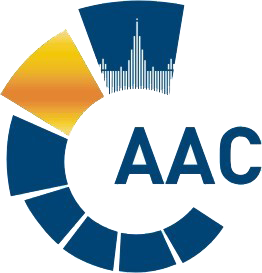 САМОРЕГУЛИРУЕМАЯ ОРГАНИЗАЦИЯ АУДИТОРОВ     НЕКОММЕРЧЕСКОЕ ПАРТНЕРСТВО«АУДИТОРСКАЯ АССОЦИАЦИЯ СОДРУЖЕСТВО» 
член Международной Федерации Бухгалтеров (IFAC)(ОГРН 1097799010870, ИНН 7729440813, КПП 772901001) 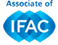 119192, г. Москва, Мичуринский проспект, дом 21, корпус 4. т: +7 (495) 734-22-22, ф: +7 (495) 734-04-22, www.auditor-sro.org, info@auditor-sro.org 